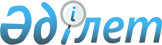 Об утверждении Соглашения между Правительством Республики Казахстан и Правительством Китайской Народной Республики об оказании на безвозмездной основе технической помощи (содействия) Вооруженным Силам Республики КазахстанПостановление Правительства Республики Казахстан от 31 декабря 2015 года № 1169.
      Правительство Республики Казахстан ПОСТАНОВЛЯЕТ:
      1. Утвердить прилагаемое Соглашение между Правительством  Республики Казахстан и Правительством Китайской Народной Республики об оказании на безвозмездной основе технической помощи (содействия) Вооруженным Силам Республики Казахстан, совершенное в Астане 12 октября 2015 года.
      2. Настоящее постановление вводится в действие со дня его подписания. Соглашение
между Правительством Республики Казахстан и Правительством
Китайской Народной Республики об оказании на безвозмездной
основе технической помощи (содействия)
Вооруженным Силам Республики Казахстан
      (Вступило в силу 2 февраля 2016 года - 
Бюллетень международных договоров РК 2017 г., № 3, ст. 32)
      Правительство Республики Казахстан и Правительство Китайской Народной Республики, далее именуемые Сторонами, 
      в целях дальнейшего развития дружественных отношений между двумя государствами и укрепления военного сотрудничества между их вооруженными силами,
      согласились о нижеследующем: Статья 1
      Китайская Сторона в качестве технической помощи (содействия) в оснащении Вооруженных Сил Республики Казахстан на безвозмездной основе передает в собственность казахстанской Стороны имущество на общую сумму 30 миллионов юаней, перечень которого указан в приложении, которое является неотъемлемой частью настоящего Соглашения. Статья 2
      Китайская Сторона доставляет имущество в приграничный пункт Алашанькоу, в котором будет осуществлена его прием-передача с подписанием соответствующего акта между представителями уполномоченных органов Сторон. 
      Все расходы, связанные с доставкой имущества до приграничного пункта Алашанькоу, несет китайская Сторона, а последующие расходы, связанные с транспортировкой имущества по территории Республики Казахстан, несет казахстанская Сторона. Статья 3
      Казахстанская Сторона осуществляет проведение процедур лицензирования, таможенного декларирования имущества, ввозимого на территорию Республики Казахстан в рамках настоящего Соглашения, которое в соответствии с законодательством Республики Казахстан и (или) регулирующими таможенные правоотношения международными договорами и актами, составляющими право Евразийского экономического союза, освобождается от уплаты таможенных платежей и налогов на добавленную стоимость. Статья 4
      Уполномоченными органами по реализации настоящего Соглашения являются:
      от казахстанской Стороны – Министерство обороны Республики Казахстан;
      от китайской Стороны – Министерство обороны Китайской Народной Республики. Статья 5
      В настоящее Соглашение по взаимному согласию Сторон могут вноситься изменения и дополнения, которые оформляются отдельными протоколами и являются его неотъемлемыми частями.  Статья 6
      В случае возникновения споров по толкованию или применению настоящего Соглашения, Стороны разрешают их путем переговоров или консультаций. Статья 7
      Настоящее Соглашение вступает в силу с даты получения по дипломатическим каналам письменного уведомления о выполнении Сторонами внутригосударственных процедур, необходимых для его вступления в силу и прекращает свое действие с даты подписания акта о приеме-передаче имущества, указанного в статье 2 настоящего Соглашения.
      Совершено в городе Астана 12 октября 2015 года в двух экземплярах, каждый на казахском, китайском и русском языках, причем все тексты имеют одинаковую силу.  Перечень имущества,
передаваемого на безвозмездной основе в качестве технической
помощи (содействия) Вооруженным Силам Республики Казахстан
(седельные тягачи с тралами, тяжелая машина-платформа "S-05")
					© 2012. РГП на ПХВ «Институт законодательства и правовой информации Республики Казахстан» Министерства юстиции Республики Казахстан
				
Премьер-Министр
Республики Казахстан
К. МасимовУтверждено
постановлением Правительства
Республики Казахстан
от 31 декабря 2015 года № 1169
За Правительство
Республики Казахстан
За Правительство
Китайской Народной РеспубликиПриложение
к Соглашению между Правительством
Республики Казахстан и Правительством
Китайской Народной Республики об
оказании на безвозмездной основе
технической помощи (содействия)
Вооруженным Силам Республики Казахстан
№ п/п
Наименование имущества
Мощность
Характеристики
Количество
1
2
3
4
5
1.
Седельные тягачи
Цзефан
350-400 л/с
Грузоподъемность - 60 тонн
13 шт.
2.
Тяжеловозный полуприцеп-трал 
Цзефан (FAW)
Длина рабочей платформы - 10 метров, ширина - 3,3 метров. Общая длина трала - 14,5 метров
13 шт.
3.
Седельные тягачи
Цзефан
350-400 л/с
Грузоподъемность - 40  тонн
13 шт.
4.
Тяжеловозный полуприцеп-трал 
Цзефан (FAW)
Длина рабочей платформы - 12,5  метров, ширина - 3,2 метров. Общая длина трала - 16,9 метров
13 шт.
5.
Тяжелая машина-платформа "S-05"
Вес - 32,36 тонн,
длина - 13250 мм,
ширина - 3125 мм,
высота - 3135 мм
1 шт.